 ОСНОВНО  УЧИЛИЩЕ    „ЛЮБЕН  КАРАВЕЛОВ”–ГР.БУРГАС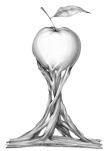 Гр. Б у р г а с			                                   0879565088  - директор ул. Любен Каравелов „ № 69 	                       0879565077– зам.-   директор  email :  info-2002007@edu.mon.bg                        0879565033– канцеларияУТВЪРЖДАВАМ :ДИРЕКТОР:Пепа Марчева                       ПЛАН ЗА РАБОТА НА УЧИЛИЩНИЯ КООРДИНАЦИОНЕН СЪВЕТ ЗА СПРАВЯНЕ С ТОРМОЗА В УЧИЛИЩЕ ПО ИЗПЪЛНЕНИЕ НА „МЕХАНИЗЪМ ЗА ПРОТИВОДЕЙСТВИЕ НА УЧИЛИЩНИЯ ТОРМОЗ”2023-2024Приет на заседание на Педагогическия съвет – протокол №10/04.09.2023 г., утвърден е със заповед на директора №  РД-10-1700/04.09.2023 г.НАСТОЯЩИЯТ ПЛАН  Е ПРИЕТ  НА ЗАСЕДАНИЕ НА ПЕДАГОГИЧЕСКИЯ СЪВЕТ С ПРОТОКОЛ №           Цел:Формиране и утвърждаване на общоучилищна култура на ненасилие и позитивна учебна среда в ОУ“Л.Каравелов“ – гр.Бургас чрез изграждане на ценности, правила и процедури, предотвратяващи насилието и тормоза в училище.Комисията е помощен орган на училищното ръководство, който отговаря за планиране,проследяване и координиране на усилията за справяне с тормоза. Задачи:Разработване и въвеждане на превантивни мерки за предотвратяване и противодействие на тормоза в училище. Продължаване дейността на Училищния координационен съвет за справяне с насилието.При всеки конкретен случай са ангажирани и се включват съответните заинтересовани учители, класни ръководители и родители.   Дейности:   1.Превантивни мерки за предотвратяване и противодействие на тормоза в училище.1.1. Изработване и разпространение на информационно-образователни материали, съобразенис възрастовите групи, тематично разглеждащи: превенция на тормоза и правата и задълженията на учениците1.2. Изработване на табла с общи правила на поведение за класните стаи1.3. Обобщаване на всички предложения за правила на поведение и ценности,направени от класовете и формулиране на общоучилищни ценности и правилаСрок: октомври 2023 г. Отговорници : Педагогически съветник и класните ръководители 1.4. Запознаване на учителите от начален и прогимназиален етап с правилата и процедурите за регистриране, докладване и разглеждане на случаите на тормоз.1.5. Обсъждане в ЧК на начини за реагиране в ситуации на тормоз и органи и институции, които могат да им бъдат от помощ.Срок: ноември 2023г.  Отговорници : Педагогически съветник и класните ръководители 1.6. Провеждане на анкета-въпросник за тормоза в училище       Срок :януари  2024 г.       Отговорници:      Педагогически съветник и класните ръководители Дейности на ниво клас/ класна стая:2.1. „Моят емоционален свят- гняв и как да се справим с гнева“Срок:  През учебната година Отговорници:  Педагогически съветник и класни ръководители     2.2. Организиране на беседи, дискусии и ролеви игри  на теми свързани с тормоза :  - „Какво представлява тормозът, разпознаваме ли го?“- Причини за растящата агресия в училище и извън него.                 Срок: През учебната година                 Отговорници : Педагогически съветник и класните ръководители Дейности на ниво училище:3.1. Водене на училищен дневник за случаи тормоз и управление на информацията. Процедура за откриване и работа по случай.    Срок: постоянен     Отговорник : Комисията, Педагогически съветник, класни ръководители             3.2. Включване в обучения за повишаване на квалификацията на педагогическите специалисти за справяне с училищния тормоз.             Срок: постоянен       3.3. Подобряване на системата от дежурства с оглед обхващане на местата, в които на етапа оценка е установено, че се извършва тормоз;Срок: октомври  2023г. Отговорник : Ивайло Бинев и класните ръководители     3.4. Провеждане на индивидуални консултации с ученици, понасящи или извършващи тормоз, както и консултиране на учители и родители във връзка на възникнал инцидент.          Срок : постоянен            Отговорници : педагогически съветник     3.5. „Да споделим доброто около нас“- Емоционална нагласа за предстоящите коледни празници.Срок: м.декември 2023г.Отговорник : педагогически съветник и класни ръководители 3.6 Включване на учениците, застрашени от противообществени прояви, в извънкласни мероприятия и дейности, организирани от училището, съгласно Правилника за дейносттана училището.Срок: постояненОтговорник :ръководство, педагогически съветник и класни ръководители4.„Не на насилието и агресията в училище“-презентация по темата Срок: постояненОтговорници: Педагогически съветник, класни ръководители5.„Насилието на улицата” -дискусия  ; „ Насилието между децата” -дискусияСрок: през учебната година Отговорници: Педагогически съветник, класни ръководители“Видове агресия и училищен тормоз” ; “Вредите от агресията” ; “Личностни стратегии за справяне с тормоза и агресията”„ Типични начини за реагиране в ситуация на конфликт” - VII клас „Формите на насилие“ – VII клас Безопасен интернет, превенция на онлайн тормозаСъвместни действия между класен ръководител или учител и педагогически съветник.Срок: постоянен Председател : Петя Георгиева- педагогически съветникЧленове: Милена Кашукеева-АнгелскиДата:04.09.2023г.